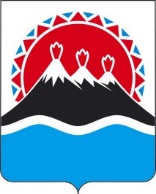 П О С Т А Н О В Л Е Н И ЕПРАВИТЕЛЬСТВА  КАМЧАТСКОГО КРАЯ                   г. Петропавловск-КамчатскийВ соответствии со статьей 17 Федерального конституционного закона от 12.07.2006 № 2-ФКЗ «Об образовании в составе Российской Федерации нового субъекта Российской Федерации в результате объединения Камчатской области и Корякского автономного  округа»,  статьями 2, 26, 27 Федерального закона от 14.03.1995 № 33-ФЗ «Об особо охраняемых природных территориях», статьями 6–8 Закона Камчатского края от 29.12.2014 № 564 «Об особо охраняемых природных территориях в Камчатском крае», учитывая решение Исполнительного комитета Камчатского областного Совета народных депутатов от 26.02.1990 № 48 «О памятниках природы на территории Камчатской области»,ПРАВИТЕЛЬСТВО ПОСТАНОВЛЯЕТ:1. Утвердить:1) Положение о памятнике природы регионального значения «Гора Бабий Камень» согласно приложению 1 к настоящему постановлению;2) графическое описание местоположения границ памятника природы регионального значения «Гора Бабий Камень» согласно приложению 2 к настоящему постановлению.2. Настоящее постановление вступает в силу после дня его официального опубликования.Приложение 1 к постановлению Правительства Камчатского краяот [Дата регистрации] № [Номер документа] Положениео памятнике природы регионального значения «Гора Бабий Камень» (далее – Положение)1. Общие положения1. Положение регулирует вопросы охраны и функционирования памятника природы регионального значения «Гора Бабий Камень» (далее – Памятник природы).2. Памятник природы является особо охраняемой природной территорией регионального значения в Камчатском крае и относится к объектам общенационального достояния.3. Целями создания Памятника природы являются:1) сохранение в естественном состоянии ценного в экологическом, научном, рекреационном и эстетическом отношениях природного комплекса, представленного экструзией горы Бабий Камень (отметка 1052,4 м), имеющей пирамидальную форму с узким скалистым гребнем высотой до 15 м, расположенной в южной части хребта Тополовый – водоразделе рек Паратунка и Левая Быстрая, включая сохранение в естественном состоянии природных экологических систем, в том числе горных бореальных лиственных (каменно-березовых) лесов с подлеском из рябины бузинолистной и бузины камчатской, стелющихся лесов из кедрового и ольхового стлаников, субальпийских лугов, высокогорных тундр и гольцов, их средообразующих функций и биологической продуктивности;2) охрана редких видов животных, растений и грибов, занесенных в Красную книгу Камчатского края и Красную книгу Российской Федерации, сохранение среды их обитания;3) проведение научных исследований;4) государственный экологический мониторинг (государственный мониторинг окружающей среды);5) экологическое просвещение населения.4. Памятник природы создан решением Исполнительного комитета Камчатского областного Совета народных депутатов от 26.02.1990 № 48 «О памятниках природы на территории Камчатской области», без ограничения срока его функционирования.Памятник природы создан на землях лесного фонда, без изъятия земельных участков для государственных нужд, а также у собственников, землепользователей, землевладельцев.Общая площадь Памятника природы составляет 1410,06 га. 7. Природные ресурсы, расположенные в границах Памятника природы, ограничиваются в гражданском обороте в соответствии с требованиями действующего законодательства и настоящего Положения.Запрещается изменение целевого назначения земельных участков, находящихся в границах Памятника природы, за исключением случаев, предусмотренных федеральными законами.Леса, расположенные на территории Памятника природы, относятся к защитным лесам и используются в соответствии с режимом особой охраны Памятника природы и целевым назначением земель, определяемым лесным законодательством Российской Федерации, законодательством Российской Федерации об особо охраняемых природных территориях, настоящим Положением при условии, если это использование совместимо с целевым назначением защитных лесов и выполняемыми ими полезными функциями. Виды разрешенного использования земельных участков, расположенных в границах Памятника природы:1) основные виды разрешенного использования земельных участков:а) природно-познавательный туризм (код 5.2);б) охрана природных территорий (код 9.1);в) резервные леса (код 10.4);2) к вспомогательным видам разрешенного использования земельных участков отнесена заготовка лесных ресурсов (код 10.3) (в части заготовки гражданами пищевых лесных ресурсов, недревесных лесных ресурсов и сбора ими лекарственных растений для собственных нужд).11. Предельные минимальные и (или) максимальные размеры земельных участков и предельные параметры разрешенного строительства, реконструкции объектов капитального строительства не устанавливаются, так как строительство, реконструкция, капитальный ремонт объектов капитального строительства запрещены пунктом 2 части 20 Положения.12. Границы и особенности режима особой охраны Памятника природы учитываются при территориальном планировании, градостроительном зонировании, при разработке правил землепользования и застройки, проведении землеустройства и лесоустройства, разработке лесного плана Камчатского края, лесохозяйственных регламентов и проектов освоения лесов, подготовке планов и перспектив экономического и социального развития, в том числе развития населенных пунктов, территориальных комплексных схем охраны природы, схем комплексного использования и охраны водных объектов, схем размещения, использования и охраны охотничьих угодий. 13. На территории Памятника природы экономическая и иная деятельность осуществляется с соблюдением требований настоящего Положения и Требований по предотвращению гибели объектов животного мира, за исключением объектов животного мира, находящихся на особо охраняемых природных территориях федерального значения, при осуществлении производственных процессов, а также при эксплуатации транспортных магистралей, трубопроводов, линий связи и электропередачи на территории Камчатского края, утвержденных постановлением Правительства Камчатского края от 15.07.2013 № 303-П. 14. Охрана Памятника природы и управление  им  осуществляется  краевым государственным казенным учреждением «Служба по охране животного мира и государственных природных заказников Камчатского края» (далее – Учреждение). 15. Посещение территории Памятника природы осуществляется по разрешениям, выдаваемым Учреждением.   16. К мероприятиям по обеспечению режима особой охраны Памятника природы могут привлекаться граждане, общественные объединения и некоммерческие организации, осуществляющие деятельность в области охраны окружающей среды. 17. Собственники, владельцы и пользователи земельных участков, на которых находится Памятник природы, принимают на себя обязательства по обеспечению режима его особой охраны.2. Текстовое описание местоположения границ Памятника природы18. Памятник природы расположен в Елизовском муниципальном районе, в 12 километрах на юго-запад от поселка Термальный, в междуречье рек Левая Быстрая и Карымшина, в южной части горного хребта Тополовый.19. Памятник природы устанавливается в следующих границах:1) северная граница: от характерной точки 81 с географическими координатами 52 градуса 50 минут 55.2 секунды северной широты и 158 градусов 3 минуты 51.1 секунды восточной долготы, расположенной в распадке на дне сухого русла ручья на правом берегу реки Левая Быстрая в 2,5 км на запад от горы Бабий Камень (отметка 1052,4 м), проходит прямой линией в восточном направлении на протяжении 1009,2 м по тальвегу сухого ручья до характерной точки 82 с географическими координатами 52 градуса 50 минут 56.9 секунды северной широты и 158 градусов 4 минуты 46.0 секунды восточной долготы, расположенной на дне распадка на северном склоне горы Бабий Камень; далее от характерной точки 82 в восточном направлении на протяжении 1173,4 м  вверх по тальвегу распадка северного склона горы Бабий Камень через характерные точки 83–89 до характерной точки 90 с географическими координатами 52 градуса 51 минута 5.9 секунды северной широты и 158 градусов 5 минут 42.2 секунды восточной долготы, расположенной на линии водораздела в истоках ручья Тундрин (левый приток реки Карымшина); далее от характерной точки 90 в общем восточном направлении на протяжении 3436,7 м вниз по течению по правому берегу ручья Тундрин через характерные точки 91–92, 1–29 до характерной точки 30 с географическими координатами 52 градуса 51 минута 25.8 секунды северной широты и 158 градусов 8 минут 41.8 секунды восточной долготы, расположенной на правом берегу ручья Тундрин в месте выхода его из распадка на равнину, в 300 м на северо-запад от места впадения в ручей Тундрин его левого безымянного притока и в 850 м от пересечения ручья с автодорогой;2) восточная и юго-восточная границы: от характерной точки 30 прямой линией на протяжении 2647,6 м в юго-юго-западном направлении вдоль подошвы горы Бабий Камень до характерной точки 31 с географическими координатами 52 градуса 50 минут 3.3 секунды северной широты и 158 градусов 8 минут 1.1 секунды восточной долготы, расположенной на левобережье реки Карымшина; далее от характерной точки 31 прямой линией в юго-восточном направлении на протяжении 2469,3 м вдоль подошвы горы Бабий Камень до характерной точки 32 с географическими координатами 52 градуса 49 минут 2.8 секунды северной широты и 158 градусов 6 минут 35.3 секунды восточной долготы, расположенной на левом берегу реки Карымшина, на дне распадка, напротив устья ее правого безымянного притока;3) юго-западная и западная границы: от характерной точки 32 в общем северо-северо-западном направлении на протяжении 3518,7 м вверх по тальвегу распадка через характерные точки 33–71 до характерной точки 72 с географическими координатами 52 градуса 50 минут 8.2 секунды северной широты и 158 градусов 4 минуты 16.2 секунды восточной долготы, расположенной на водоразделе рек Карымшина – Левая Быстрая; далее от характерной точки 72 вниз по тальвегу сухого русла ручья в общем северном направлении на протяжении 1574,8 м через характерные точки 73–80 до характерной точки 81, где и замыкается. 3. Режим особой охраны и использования территории Памятника природы На территории Памятника природы запрещается всякая деятельность, влекущая за собой нарушение его сохранности, в том числе:предоставление и использование земельных участков для целей, не связанных с целями создания Памятника природы, использование лесов не по целевому назначению (виду разрешенного использования лесов);строительство, реконструкция, ремонт объектов капитального строительства;деятельность, влекущая за собой нарушение, повреждение, уничтожение природного комплекса, в том числе нарушение исторически сложившегося ландшафта, почвенного и растительного покрова, мест обитаний (произрастаний) видов животных и растений, занесенных в Красную книгу Российской Федерации и Красную книгу Камчатского края;пользование недрами, в том числе выполнение работ по геологическому изучению недр, разработка месторождений полезных ископаемых;проведение взрывных работ; проведение гидромелиоративных, ирригационных, дноуглубительных и других работ, связанных с изменением дна, берегов и водоохранных зон водных объектов;7) все виды лесопользования, за исключением случаев, предусмотренных пунктами 4–8 части 21 Положения;8) ведение сельского хозяйства;9) движение механических транспортных средств вне дорог общего пользования, за исключением снегоходов в период установления постоянного снежного покрова, выполнения мероприятий по ликвидации и предупреждению чрезвычайных ситуаций;10) посадка и стоянка вертолетов, стоянка механических транспортных средств вне специально оборудованных площадок, имеющих твердое покрытие (за исключением мероприятий по ликвидации и предупреждению чрезвычайных ситуаций, связанных с тушением лесных пожаров, а также снегоходов в период установления снежного покрова;11) размещение некапитальных объектов (строений и сооружений), а также палаточных лагерей, костровищ, иных мест отдыха вне специально установленных мест и без согласования с Учреждением;12) деятельность, ведущая к нарушению правил пожарной безопасности в лесах, в том числе разведение огня, выжигание растительности, пускание палов;13) накопление, размещение, захоронение, сжигание отходов производства и потребления;14) порча и загрязнение земель, в том числе в результате складирования горюче-смазочных материалов, размещения радиоактивных, химических, взрывчатых, токсичных, отравляющих и ядовитых веществ;15) интродукция живых организмов; 16) использование токсичных химических препаратов для охраны и защиты лесов;17) деятельность, ведущая к загрязнению акватории водных объектов и их водоохранных зон, подземных вод отходами производства и потребления, любыми химическими и токсичными веществами, микроорганизмами; 18) сбор минералогических, палеонтологических и других геологических коллекционных материалов и образцов горных пород, за исключением случаев, предусмотренных пунктом 1 части 21 Положения;19) все виды рыболовства;20) интродукция живых организмов, гибридизация объектов животного мира;19) мойка в водных объектах транспортных средств; 21) уничтожение или повреждение аншлагов и других информационных знаков и указателей, нанесение на скалы, информационные знаки и указатели самовольных надписей.21. На территории Памятника природы разрешаются следующие виды деятельности:1)	научно-исследовательская деятельность, направленная на изучение биологического и ландшафтного разнообразия, динамики и структуры природных комплексов и объектов, включая сбор зоологических, ботанических, минералогических и палеонтологических коллекций в порядке, установленном законодательством Российской Федерации;2)	осуществление государственного экологического мониторинга (государственного мониторинга окружающей среды);3)  выполнение природоохранных и биотехнических мероприятий, в том числе мероприятий по сохранению, восстановлению и поддержанию в равновесном состоянии природных экосистем, сохранению и восстановлению ключевых мест обитаний (произрастания) объектов животного и растительного мира, нуждающихся в особых мерах охраны;4)	выполнение мероприятий, направленных на воспроизводство защитных лесов, повышение продуктивности защитных лесов, сохранение их полезных функций: мероприятия по лесовосстановлению, уходу за лесами (в том числе рубки ухода за лесными насаждениями), иные мероприятия, проводимые в соответствии с правилами лесовосстановления и правилами ухода за лесами, расположенными на особо охраняемых природных территориях;5)	выполнение мероприятий по охране лесов от загрязнения и иного негативного воздействия, включая меры по сохранению лесных насаждений, лесных почв, среды обитания объектов животного мира, других природных объектов в лесах; 6)	деятельность по охране лесов от пожаров;7) выполнение мероприятий по рекультивации нарушенных земель и восстановлению почвенного покрова (ликвидация накопленного экологического вреда окружающей среде), в том числе посредством лесовосстановления;8) ведение охотничьего хозяйства, включая выполнение мероприятий по сохранению охотничьих ресурсов и среды их обитания в границах закрепленных охотничьих угодий;9) заготовка и сбор гражданами для собственных нужд дикорастущих плодов, ягод, орехов, грибов, других пригодных для употребления в пищу лесных ресурсов (пищевых лесных ресурсов), лекарственных растений, а также недревесных лесных ресурсов, за исключением грибов и дикорастущих растений, виды которых занесены в Красную книгу Российской Федерации, Красную книгу Камчатского края;10) экологический туризм;11) эколого-просветительская деятельность.Приложение 2 к постановлению Правительства Камчатского краяот [Дата регистрации] № [Номер документа] Графическое описание местоположения границ памятника природы регионального значения «Гора Бабий Камень» (далее – Памятник природы)Раздел 1. Сведения о Памятнике природы Раздел 2. Сведения о местоположении границ Памятника природы Раздел 3. Карта-схема границ Памятника природы 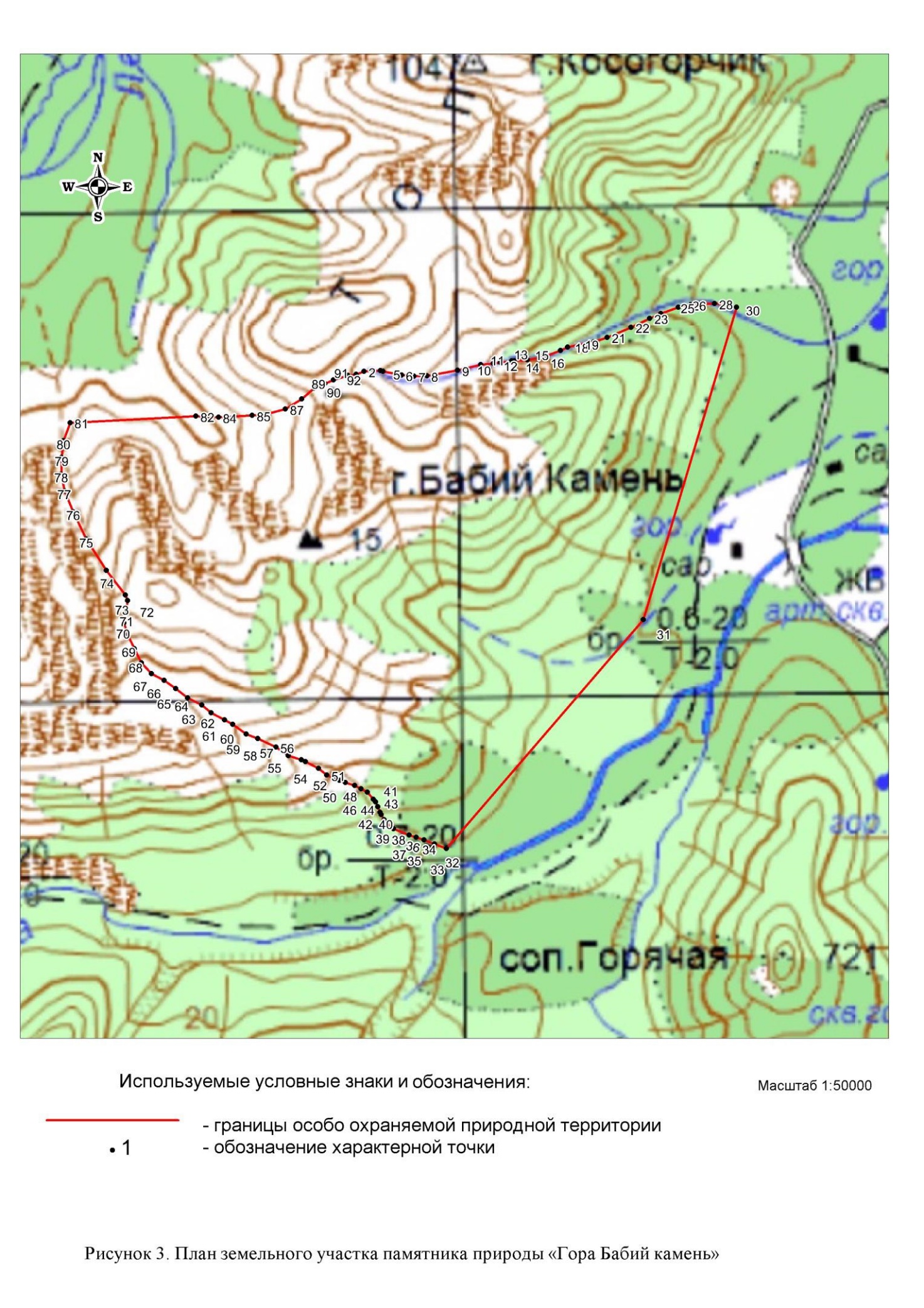 [Дата регистрации]№[Номер документа]О памятнике природы регионального значения «Гора Бабий Камень»Председатель Правительства Камчатского края[горизонтальный штамп подписи 1]Е.А. Чекин№ п/пХарактеристика Памятника природы Описание характеристик  1231Местоположение Памятника природыКамчатский край, Елизовский муниципальный район2Площадь объекта +/– величина погрешности определения площади (Р +/– Дельта Р)14100558 +/- 32857 м23Наименование и реквизиты нормативного правового акта о создании объектаРешение Исполнительного комитета Камчатского областного Совета народных депутатов от 26.02.1990 № 48 «О памятниках природы на территории Камчатской области»1. Система координат: МСК 41(1), WGS 841. Система координат: МСК 41(1), WGS 841. Система координат: МСК 41(1), WGS 841. Система координат: МСК 41(1), WGS 841. Система координат: МСК 41(1), WGS 842. Сведения о характерных точках границ Памятника природы:2. Сведения о характерных точках границ Памятника природы:2. Сведения о характерных точках границ Памятника природы:2. Сведения о характерных точках границ Памятника природы:2. Сведения о характерных точках границ Памятника природы:Обозначение характерных точек границКоординаты МСК-41 (1)Координаты МСК-41 (1)Координаты WGS-84Координаты WGS-84Обозначение характерных точек границХYСеверная широтаВосточная долгота123451541763.591375114.5452°51'8.1''158°5'55.8''2541785.071375180.452°51'8.8''158°5'59.3''3541790.71375255.3552°51'8.9''158°6'3.3''4541793.071375314.3752°51'9.0''158°6'6.5''5541786.281375335.3652°51'8.8''158°6'7.6''6541754.361375485.6352°51'7.8''158°6'15.6''7541744.161375587.7152°51'7.5''158°6'21.1''8541746.861375692.6852°51'7.6''158°6'26.7''9541792.781375945.3452°51'9.1''158°6'40.2''10541837.151376132.9852°51'10.6''158°6'50.2''11541845.981376236.9752°51'10.9''158°6'55.8''12541854.391376292.8652°51'11.2''158°6'58.7''13541865.061376386.8252°51'11.5''158°7'3.7''14541867.191376405.7652°51'11.6''158°7'4.8''1234515541875.021376512.7152°51'11.9''158°7'10.5''16541896.91376637.5852°51'12.6''158°7'17.1''17541950.051376784.1552°51'14.3''158°7'24.9''18541977.481376843.9752°51'15.2''158°7'28.2''19542015.721377017.6852°51'16.5''158°7'37.4''20542018.991377054.6252°51'16.6''158°7'39.4''21542055.851377166.3552°51'17.8''158°7'45.4''22542137.281377361.7552°51'20.5''158°7'55.8''23542209.371377513.2452°51'22.8''158°8'3.9''24542247.11377605.9752°51'24.1''158°8'8.8''25542298.191377749.5652°51'25.8''158°8'16.5''26542318.881377849.4152°51'26.4''158°8'21.8''27542324.521377930.4152°51'26.6''158°8'26.2''28542327.341378043.3852°51'26.7''158°8'32.2''29542318.931378130.4452°51'26.5''158°8'36.8''30542296.711378222.5652°51'25.8''158°8'41.8''31539749.991377449.4652°50'3.3''158°8'1.1''32537888.031375835.3452°49'2.8''158°6'35.3''33537925.251375738.0352°49'3.9''158°6'30.1''34537958.611375653.7852°49'5.0''158°6'25.6''35537980.191375588.6352°49'5.7''158°6'22.2''36537998.741375531.4852°49'6.3''158°6'19.1''37538050.81375403.1152°49'8.0''158°6'12.2''38538094.381375346.7752°49'9.4''158°6'9.2''39538123.291375328.5752°49'10.3''158°6'8.2''40538166.041375302.2352°49'11.7''158°6'6.8''41538185.011375294.0952°49'12.3''158°6'6.4''42538229.851375274.7752°49'13.8''158°6'5.3''43538271.781375257.4652°49'15.1''158°6'4.4''44538291.561375240.352°49'15.8''158°6'3.5''45538349.241375190.9152°49'17.6''158°6'0.8''46538377.891375138.6852°49'18.5''158°5'58.0''47538404.411375087.5152°49'19.4''158°5'55.3''48538430.841375011.2652°49'20.2''158°5'51.2''49538447.561374962.1452°49'20.8''158°5'48.6''50538463.231374925.0752°49'21.3''158°5'46.6''51538490.821374861.8552°49'22.1''158°5'43.2''52538546.261374793.4452°49'23.9''158°5'39.5''53538601.461374687.0152°49'25.7''158°5'33.8''54538617.211374654.9452°49'26.2''158°5'32.1''55538650.491374548.6652°49'27.2''158°5'26.4''56538721.691374446.1152°49'29.5''158°5'20.9''57538793.581374299.5952°49'31.8''158°5'13.1''1234558538828.911374204.3352°49'32.9''158°5'7.9''59538909.081374093.7452°49'35.5''158°5'2.1''60538944.591374028.4752°49'36.7''158°4'58.6''61539002.721373918.0452°49'38.5''158°4'52.6''62539067.221373844.5752°49'40.6''158°4'48.7''63539125.391373727.1352°49'42.5''158°4'42.4''64539204.581373631.5852°49'45.0''158°4'37.3''65539269.991373537.152°49'47.1''158°4'32.2''66539327.21373433.6852°49'48.9''158°4'26.7''67539414.55137335352°49'51.7''158°4'22.4''68539530.171373294.1252°49'55.5''158°4'19.2''69539639.741373242.3652°49'59.0''158°4'16.4''70539741.521373211.5852°50'2.3''158°4'14.7''71539821.681373225.9852°50'4.9''158°4'15.4''72539924.761373240.2252°50'8.2''158°4'16.2''73539969.61373222.8852°50'9.7''158°4'15.2''74540171.441373068.3952°50'16.2''158°4'6.9''75540426.21372904.5152°50'24.4''158°3'58.1''76540650.471372799.8352°50'31.6''158°3'52.4''77540821.921372729.5752°50'37.2''158°3'48.6''78540958.731372703.5952°50'41.6''158°3'47.2''79541093.81372708.5352°50'45.9''158°3'47.4''80541230.941372723.5252°50'50.4''158°3'48.2''81541378.311372778.4552°50'55.2''158°3'51.1''82541426.951373806.1152°50'56.9''158°4'46.0''83541416.591373891.1452°50'56.6''158°4'50.5''84541418.281373990.1252°50'56.7''158°4'55.8''85541430.271374265.0752°50'57.1''158°5'10.5''86541440.151374374.9452°50'57.5''158°5'16.4''87541482.371374536.6652°50'58.9''158°5'25.0''88541564.351374671.0352°51'1.5''158°5'32.2''89541652.091374770.3852°51'4.4''158°5'37.4''90541688.681374859.0952°51'5.9''158°5'42.2''91541717.251374928.9152°51'6.5''158°5'45.9''92541753.141375048.652°51'7.7''158°5'52.3''1541763.591375114.5452°51'8.0''158°5'55.8''